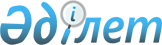 2009 жылға арналған Жақсы ауданының бюджеті туралы
					
			Күшін жойған
			
			
		
					Ақмола облысы Жақсы аудандық мәслихатының 2008 жылғы 24 желтоқсандағы № С15-5 шешімі. Ақмола облысы Жақсы ауданының Әділет басқармасында 2009 жылғы 6 қаңтарда № 1-13-82 тіркелді. Күші жойылды - Ақмола облысы Жақсы аудандық мәслихатының 2010 жылғы 4 ақпандағы № с-24-5 шешімімен

      Ескерту. Күші жойылды - Ақмола облысы Жақсы аудандық мәслихатының 2010.02.04 № с-24-5 шешімімен       Қазақстан Республикасының 2004 жылғы 24 сәуірдегі Бюджеттік Кодексіне, 2001 жылғы 23 қаңтардағы «Қазақстан Республикасындағы жергілікті мемлекеттік басқару туралы» Заңынына сәйкес Жақсы аудандық мәслихаты ШЕШІМ ЕТТІ:



      1. 2009 жылға арналған аудандық бюджет 1 қосымшаға сәйкес келесі көлемдерде бекітілсін:

      1) кірістер – 1793048,1 мың теңге, оның ішінде:

      салықтық түсімдер – 240684 мың теңге;

      салықтық емес түсімдер – 5966 мың теңге;

      негізгі капиталды сатудан түсетін түсімдер – 3234 мың  теңге;

      трансферттердің түсімдері – 1543164,1 мың теңге:

      2) шығындар – 1784824,8 мың теңге;

      3) таза бюджеттік несиелендіру: 0 мың теңге;

      4)қаржылық активтер операциялары бойынша сальдо – 22150 мың теңге,

      оның ішінде;

      қаржылық активитерді алу – 22150 мың тенге;

      қаржылық активитерді сатудан мемлекет түсімдері – 0 мың тенге;

      5) тапшылық (профициті)бюджеті – -13926,7 мың теңге;

      6) бюджеттің тапшылығын қаржыландыру (профицитті пайдалану) –  13926,7 мың теңге;

      Ескерту. 1-тармаққа өзгерту енгізілді - Ақмола облысы Жақсы аудандық мәслихатының 2009.04.07 № ВС-18-3, 2009.04.23 № С-19-3,  2009.07.17 № С-20-3, 2009.10.27 № ВС-21-2, 2009.12.07 № ВС-22-2(2009 жылдың 1 қаңтарынан бастап қолданысқа енгізіледі) шешімдерімен.



      2. Келесі көздердің есебінен аудан бюджетінің  кірістері   бекітілсін:

      1) салықтық түсімдерден; оның ішінде:

      төлем көзінен ұсталмайтын жеке табыс салығы;

      әлеуметтік салық;

      заңды тұлғалардың және жеке кәсіпкерлердің мүлкіне салынатын салық;

      жеке тұлғалардың мүлкіне салынатын салық;

      елді мекендер жерлеріне жеке тұлғалардан алынатын салық;

      өнеркәсіп, көлік, байланыс, қорғаныс жеріне және ауыл шаруашылығына арналмаған өзге де жерге салынатын жер салығы;

      елді мекендер жерлеріне  заңды тұлғалардан, жеке кәсіпкерлерден, және нотариустар мен адвокаттардан алынатын жер  салығы;

      заңды тұлғалардың көлік құралдарына салынатын салық;

      жеке тұлғалардың көлік құралдарына салынатын салық;

      бірынғай жер салығы;

      акциздер;

      жер учаскелерін пайдаланғаны үшін төлем;

      жеке кәсіпкерлерді мемлекеттік тіркегені үшін алынатын алым;

      жекелеген қызмет түрлерімен айналысу құқығы үшін лицензиялық  алым;

      заңды тұлғаларды мемлекеттік  тіркегені үшін алынатын алым және  филиалдарын және өкілеттерді тіркеу және оларды қайта туркеуді есепке алу;

      жылжымалы мүлікті кепілдікке салуды және ипотекаға немесе  салынып жатқан кемелерді мемлекеттік тіркегені үшін алынатын алым;

      көлік құралдарын және тіркемелерін  мемлекеттік тіркегені үшін алым және оларды қайта тіркеу;

      жылжымайтын  мүлікке және олармен мәміле жасау құқығын мемлекеттік тіркегені үшін алым;

      жергілікті маңызы бар және жалпы пайдаланудағы автомобиль жолдарының белдеуінде бөленген сыртқы (көрнекі) жарнамаларды орналастырғаны үшін төлем ақы;

      мемлекеттік бажы;

      2)салықтық емес түсімдерден:

      коммуландық мемлекеттік кәсіпорындардың таза кіріс түсімдері;

      алынып тасталды

      алынып тасталды

      коммуналдық меншіктегі мүлікті жалға беруден түсетін кірістер;

      жергілікті мемлекеттік органдар салатын айыппұлдар, өсімпұлдар, санкциялар, өндіріп алулар;

      жергілікті бюджеттен бұрын алынған, қолданылмаған қаржыларды қайтару;

      жергілікті бюджетке түсетін салыққа жатпайтын басқа да түсімдер;

      3)негізгі капиталды сатудан түсетін түсімдер:

      жер учаскелерін сатудан түсетін түсімдер;

      алынып тасталды

      4)трансферттер түсімдері, оның ішінде:

      ағымдағы мақсатты трансферттер;

      субвенциялар дамыту мақсатты трансферттер.

      Ескерту. 2-тармаққа өзгерту енгізілді - Ақмола облысы Жақсы аудандық мәслихатының 2009.10.27 № ВС-21-2 шешімдерімен.



      3. 2009 жылға арналған аудандық бюджетте облыстық бюджеттен мақсатты трансфертен қарастырылған ескерілсін, оның ішінде; 936688 мың теңге сомасындағы субвенциялар және мақсаттық трансфертер 606 476,1 мың теңге.

      Ескерту. 3-тармаққа өзгерту енгізілді - Ақмола облысы Жақсы аудандық мәслихатының 2009.04.07 № ВС-18-3; 2009.12.07 № ВС-22-2 шешімдерімен.



      4. 2005-2010 жылдарға арналған Қазақстан Республикасында білім беруді дамыту мемлекеттік бағдарламасын іске асыруға республикалық бюджеттен 

      аудан бюджетіне 2009 жылға 15696,9 мың тенге сомасындағы мақсатты трансферттері қарастырылғаны ескерілсін, оның ішінде;

      6349 мың тенге - мемлекеттік жүйеде жаңа технологиялармен білім беруге;

      5374 мың тенге - бастауыш, негізгі орта және жалпы білім беру мемлкеттік мекемелерінде  лигафондық және мультимедиялық кабинеттер ашуға;

      3973,1 мың тенге - бастауыш, негізгі орта және жалпы білім беру мемлкеттік мекемелерінде физика, химия, биология кабинеттерін оқу құралдарымен қамтамасыз етуге;

      Ескерту. 4-тармаққа өзгерту енгізілді - Ақмола облысы Жақсы аудандық мәслихатының 2009.10.27 № ВС-21-2 шешімімен.



      5. 2009 жылға аудан бюджетіне республикалық бюджеттен  әлеуметтік қамтамасыз етуге -7155,2 мың тенге сомасында мақсатты трансферттері қарастырылғаны ескерілсін, оның ішінде;

      2825 мың тенге - орта жағдайлы отбасындағы 18 жасқа толмаған  балаларға мемлекеттік жәрдем ақы төлеугі;

      792 мың тенге - тұрмысы нашарлар саны көбейуіне байланысты  мемлекеттік мекен-жай әлеуметтік көмекті төлеуге;

      3538,2 мың тенге - ауылдық тұрғылықты жердегі әлеуметтік саладағы мамандарға әлеуметтік көмек көрсету шарасын қабылдауға.

      Ескерту. 5-тармаққа өзгерту енгізілді - Ақмола облысы Жақсы аудандық мәслихатының 2009.04.23 № С-19-3; 2009.12.07 № ВС-22-2  (2009 жылдың 1 қаңтарынан бастап қолданысқа енгізіледі) шешімімен.



      6. Аудан бюджетіне республикалық бюджеттен 2009 жылға сумен қамтамсыз ету жүйелерін дамытуға мақсатты трансферттен-218608 мың тенге сомасында қарастырылған. аудан әкімінің қаулысымен жоғарыда көрсетілген мақсатты трансфертегі сомаларды әр нысандарға бөлінгені ескерілсін.

      Ескерту. 6-тармаққа өзгерту енгізілді - Ақмола облысы Жақсы аудандық мәслихатының 2009.04.23 № С-19-3 (2009 жылдың 1 қаңтарынан бастап қолданысқа енгізіледі) шешімімен.



      7. Аудан бюджетіне республикалық бюджеттен 2009 жылға 2008-2010 жылдарға арналған Қазақстан рсеубликасында тұрғын үйлер құрылысы мемлекеттік бағдарламасын іске асыруға  мақсатты трансферттен - 108277 мың тенге қарасытырлғаны ескерілсін, оның ішінде;

      60659 мың тенге - мемлекеттік коммуналдық тұрғын үй құрылысына;

      47618 мың тенге - инженерлік-коммуникациялық құрылымын орналастыру және дамытуға.

      Ескерту. 7-тармаққа өзгерту енгізілді - Ақмола облысы Жақсы аудандық мәслихатының 2009.04.07 № ВС-18-3, 2009.07.17 № С-20-3, 2009.10.27 № ВС-21-2 (2009 жылдың 1 қаңтарынан бастап қолданысқа енгізіледі) шешімімен.



      8. Облыстық бюджеттен 2009 жылға арналған аудандық бюджетке

      66294,9 мың тенге көлемінде қарастырылған мақсатты трансфертер ескерілсін;

      1) мақсатты трансферттер 45994,9 мың тенге, оның ішінде:

      27417,9 мың тенге- Қайрақты ауылындағы су құбырлар жүйесінің күрделі жөндеуіне;

      18131 мың тенге – Калинин ауылындағы су құбырлар жүйесінің күрделі жөндеуіне;

      446 мың тенге – Ұлы Отан соғысының ардагерлеріне және мүгедектерге коммуналдық қызметтерге әлеуметтік көмек көрсетуге;

      2) мақсатты трансфертті дамытуға 20300 мың тенге, оның ішінде:

      20300 мың тенге коммуналдық қазынашылық мемлекеттік кәсіпорынның.

      Ескерту. 8-тармаққа өзгерту енгізілді - Ақмола облысы Жақсы аудандық мәслихатының 2009.07.17 № С-20-3, 2009.10.27 № ВС-21-2 (2009 жылдың 1 қаңтарынан бастап қолданысқа енгізіледі) шешімдерімен.



      8-1. 2008 жылға арналған аудандық бюджетте 8.1. тармағына сәйкес, жұмыспен қамту және кадрларды қайта дайындау аумақтық стратегиясын іске асыруға қаражаттар қарастырылған.

      Республикалық бюджеттен 20890 мың тенге сомасында оның ішінде: әлеуметтік жұмыс орындарын ұлғайтуға және жастар тәжірибесі бағдарламасына-10890 мың тенге;

      аудан аумағындағы автокөлік жолдарын ұстау және жөндеуге-10000 мың тенге;

      областық бюджеттен 169554,1 мың тенге сомаында оның ішінде:

      білім беру нысаналарының күрделі жөндеуіне-170000 мың тенге.

      Ескерту. 8-1-тармағымен толықтырылды - Ақмола облысы Жақсы аудандық мәслихатының 2009.04.07 № С-19-3, 2009.07.17 № С-20-3 (2009 жылдың 1 қаңтарынан бастап қолданысқа енгізіледі) шешімімен



      9. Ескерту. 9-тармақ алынып тасталды - Ақмола облысы Жақсы аудандық мәслихатының 2009.04.23 № С-19-3 (2009 жылдың 1 қаңтарынан бастап қолданысқа енгізіледі) шешімімен.



      9-1. 2009 жылға арналған аудандық бюджетте заңнамада белгіленген тәртіпте 2009 жылдың 1 қаңтарына қалыптасқан 13926,7 мың теңге сомасындағы қалдық бюджеттік қаражаттың пайдаланылғаны ескерілсін.

      Ескерту. 9-1 тармағымен толықтырылды - Ақмола облысы Жақсы аудандық мәслихатының 2009.04.07 № ВС-18-3 (2009 жылдың 1 қаңтарынан бастап қолданысқа енгізіледі) шешімімен



      10. Лауазымдық жалақысын және тарифтік ставкасына кемінде жиырма бес пайызға көтеруге құқылы ауылдық (селолық) жерлерде жұмыс істейтін білім беру, мәдениет,әлеуметтік қамтамасыз ету мамандары,  қалалық жағдайларда осындай жұмыс түрлерімен айналысатын мамандарына облыстық мәслихатымен келісілген тізіміне сәйкес тағайындау.



      11. 2009 жылға арналған аудан бюджетінде инвестициялық жобаларды (Бағдарлама) және сұрыптау немесе заңды тұлғалардың капиталдар ережелерін көбейтуге арналған бағдарламаларының тізбесі 2 қосымшаға сәйкес бекітілсін.



      12. 2009 жылғы арналған аудан бюджетінде атқарылу процесінде секвестрленуге жатпайтын жергілікті бюджеттік бағдарламалардың тізбесі 3 қосымшаға сәйкес бекітілсін.



      13. 2009 жылға арналған ауданның бюджетінде әр ауыл, (ауылдық округтарының), бюджеттік бағдарламалары 4 қосымшаға сәйкес қарастырылуы  ескерілсін.



      14. Шешім Жақсы ауданының әділет басқармасында мемлекеттік тіркеуден өткеннен кейін күшіне енеді.



      15. Осы шешім 2009 жылдың 1 қаңтардан бастап қолданысқа енгізіледі.      Жақсы аудандық мәслихатының

      кезекті он бесінші

      сессиясының төрағасы                  Б.Сұрағанова      Жақсы аудандық

      мәслихатының хатшысы                     М.Ыбыраев      КЕЛІСІЛГЕН:      Жақсы ауданының

      әкімі                                И.Қабдуғалиев      «Жақсы ауданының экономика

      және бюджеттік жоспарлау»

      ММ бөлімінің бастығы                   Қ.Дүзелбаев

Жақсы аудандық мәслихатының

2008 жылғы 24 желтоқсандағы

№ С-15-5 "2009 жылға

арналған Жақсы ауданының

бюджеті туралы" шешіміне

1 қосымша      Ескерту. 1 қосымша жаңа редакцияда - Ақмола облысы Жақсы аудандық мәслихатының 2009.12.07 № ВС-22-2 (2009 жылдың 1 қаңтарынан бастап қолданысқа енгізіледі) шешімімен

Жақсы аудандық мәслихатының

2008 жылғы 24 желтоқсандағы

№ С-15-5 "2009 жылға

арналған Жақсы ауданының

бюджеті туралы" шешіміне

2 қосымша      Ескерту. 2-қосымша жаңа редакцияда - Ақмола облысы Жақсы аудандық мәслихатының 2009.04.23 № С-19-3 (2009 жылдың 1 қаңтарынан бастап қолданысқа енгізіледі) шешімімен.2009 жылға арналған аудандық бюджетінің инвестициялық жобаларды

(бағдарламаларды) және заңды тұлғаларды жарлық қорын ұлғайту

немесе сұрыптауды жүзеге асыруға арналған бюджеттік даму

бағдарламалардың тізбесі

Жақсы аудандық мәслихатының

2008 жылғы 24 желтоқсандағы

№ С-15-5 "2009 жылға

арналған Жақсы ауданының

бюджеті туралы" шешіміне

3 қосымша2009 жылға арналған аудандық бюджеттердің атқарылу үрдерсінде секвестрленуге жатпайтын жергілікті бюджеттік бағдарламалардың тізбесі

Жақсы аудандық мәслихатының

2008 жылғы 24 желтоқсандағы

№ С-15-5 "2009 жылға

арналған Жақсы ауданының

бюджеті туралы" шешіміне

4 қосымша      Ескерту. 4 қосымша жаңа редакцияда - Ақмола облысы Жақсы аудандық мәслихатының 2009.10.27 № С-21-2 (2009 жылдың 1 қаңтарынан бастап қолданысқа енгізіледі) шешімімен.2009 жылға ауыл (селолық), ауылдық (селолық) округтерінің бюджеттік бағдарламаларының (кіші бағдарламалардың) тізбесі
					© 2012. Қазақстан Республикасы Әділет министрлігінің «Қазақстан Республикасының Заңнама және құқықтық ақпарат институты» ШЖҚ РМК
				СанаттарСанаттарСанаттарСанаттарБекітілген

бюджетСыныптарСыныптарСыныптарБекітілген

бюджетСыныпшаСыныпшаБекітілген

бюджетАТАУЛАРЫБекітілген

бюджет1.КІРІСТЕР1793048,11Салықтық түсімдер24068401Табыс салығы56592Жеке табыс салығы565903Әлеуеметтік салық970001Әлеуеметтік салық9700004Меншікке салынатын салық1288421Мүлікке салынатын салық1048563Жер салығы34314Көлік құралдарына  салывнатын салық173805Бірыңғай жер салығы317505Тауарларға, жұмыстарға және қызметтерге салынатын iшкi салықтар78832Акциздер5003Табиға және басқада ресурстарды пайдаланғаны үшін алынатын алым48344Кәсіпкерлік және кәсіби қызметті жүргізгені үшін алынатын алым254908Заңдық мәнді іс-әрекеттерді жасағаны және (немесе) құжаттар бергені үшін оған уәкілеттігі бар мемлекеттік органдар немесе лауазымды адамдар алатын міндетті төлемдер13001Мемлекеттік бажы13002Салықтық емес түсімдер596601Мемлекеттік меншігінен түсетін түсімдер3541Мемлекеттік кәсіпорындардың таза кірісі бөлігіндегі түсімдер273Мемлекет меншігіндегі акциялардың мемлекеттік пакетіне дивидендтер05Мемлекет меншігіндегі мүлікті жалға беруден түсетін кірістер32702Мемлекеттік бюджеттен қаржыландырылатын  мемлекеттік мекемелердің тауарларды (жұмыстарды, қызметтерді) өткізуінен түсетін түсімдер01Мемлекеттік бюджеттен қаржыландырылатын  мемлекеттік мекемелердің тауарларды (жұмыстарды, қызметтерді) өткізуінен түсетін түсімдер004Мемлекеттік бюджеттен қаржыландырылатын, сондай-ақ Қазақстан Республикасы Ұлттық Банкінің бюджетінен (шығыстар сметасынан) ұсталатын және қаржыландырылатын мемлекеттік мекемелер салатын айыппұлдар, өсімпұлдар, санкциялар, өндіріп алулар56001Мемлекеттік бюджеттен қаржыландырылатын, сондай-ақ Қазақстан Республикасы Ұлттық Банкінің бюджетінен (шығыстар сметасынан) ұсталатын және қаржыландырылатын мемлекеттік мекемелер салатын айыппұлдар, өсімпұлдар, санкциялар, өндіріп алулар560006Салыққа жатпайтын басқа да түсімдер121Салыққа жатпайтын басқа да түсімдер123Негізгі капиталды сатудан түсетін түсімдер323403Жерді және материалдық емес активтерді сату32341Жерді сату32342Материалдық емес активтерді сату04Трансферттердің түсімдері1543164,102Мемлекеттiк басқарудың жоғары тұрған органдарынан түсетiн трансферттер1543164,12Облыстық бюджеттен түсетін трансферттер1543164,1АТАУЛАРЫБекітілген

бюджетФункционалдық топФункционалдық топФункционалдық топФункционалдық топФункционалдық топБекітілген

бюджетҚұрылым ішіндегіҚұрылым ішіндегіҚұрылым ішіндегіҚұрылым ішіндегіБекітілген

бюджетБюджеттік бағдарламалар әкімшілігіБюджеттік бағдарламалар әкімшілігіБюджеттік бағдарламалар әкімшілігіБекітілген

бюджетБағдарламаБағдарламаБекітілген

бюджет2.ШЫҒЫНДАР1784824,801Жалпы сипаттағы мемлекеттік қызметтер көрсету1296891Мемлекеттік басқарудың жалпы функцияларын орындайтын өкілді, атқарушы және басқа да органдар109961112Аудан (облыстық маңызы бар қала) мәслихатның аппараты9268001Аудан мәслихатының қызметін қамтамасыз ету (облыстық маңызы бар қала)9268122Аудан (облыстық маңызы бар қала) әкімінің аппараты32801001Аудан әкімінің қызметін қамтамасыз ету (облыстық маңызы бар қала)29589002Ақпараттық жүйелер құру3212123Қаладағы аудандық маңызы бар қала, кент,аул (село), аулыдық (селолық) округ әкім аппараты67892001Қаладағы аудан аудандық маңызы бар қала, кент,аул (село), аулыдық (селолық) округ әкімі аппаратының жұмыс істеуі678922Қаржылық қызмет10084452Ауданның (облыстық маңызы бар қаланың) қаржы бөлімі10084001Қаржы бөлімінің қызметін қамтамасыз ету5893003Салық салу мақсаты үшін мүліктін бағалауын жүргізу160011Коммуналдық меншікке түскен мүлікті есепке алу, сақтау, бағалау және сату40315Жоспарлау және статистикалық қызмет9644453Ауданның (облыстық маңызы бар қаланың) экономика және бюджеттік жоспарлау бөлімі9644001Экономика және бюджеттік жоспарлау бөлімнің қызметін қамтамасыз ету964402Қорғаныс19561Әскери мұқтаждар1956122Аудан (облыстық маңызы бар қала) әкімнің аппараты1956005Жалпыға бірдей әскери міндетті атқару шеңберіндегі іс-шаралар195603Қоғамдық тәртіп, қауіпсіздік, құқықтық, сот, қылмыстық-атқару қызметі8901Құқық қорғау қызметi890458Ауданның (облыстық маңызы бар қаланың) тұрғын үй-коммуналдық шаруашылығы, жолаушылар көлігі және автомобиль жолдары бөлімі890021Елдi мекендерде жол жүрісі қауiпсiздiгін қамтамасыз ету89004Білім беру10406681Мектепке дейінгі тәрбие жәнен оқыту51223464Аудан (облыстық маңызы бар қала) білім бері бөлімі51223009Мектепке дейінгі тәрбие ұйымдарынің қызметін қамтамасыз ету512232Бастауыш, негізгі орта және жалпы орта білім беру792961,9464Аудан (облыстық маңызы бар қала) білім беру бөлімі792961,9003Жалпы білім беру772283,9006Балалар үшін қосымша білім беру14329010Республикалық бюджеттен берілетін нысаналы трансферттердің есебінен білім берудің мемлекеттік жүйесіне оқытудың жаңа технологияларын енгізу63494Техникалық және кәсіптік, орта білімнен кейінгі білім беру6826464Аудан (облыстық маңызы бар қала) білім бері бөлімі6826018Кәсіптік оқытуды ұйымдастыру68269Бiлiм беру саласындағы өзге де қызметтер189657,1464Аудан (облыстық маңызы бар қала) білім бері бөлімі186082,1001Білім беру бөлімінің қызметін қамтамасыз ету4562004Ауданның (аудандық маңызы бар қаланың) мемлекеттік білім беру мекемелерінде білім беру жүйесін ақпараттандыру4047005Ауданның (аудандық маңызы бар қаланың) мемлекеттік білім беру мекемелер үшін оқулықтар мен оқу-әдiстемелiк кешендерді сатып алу және жеткізу7919011Өңірлік жұмыспен қамту және кадрларды қайта даярлау стратегиясын іске асыру шеңберінде білім беру объектілерін күрделі, ағымды жөндеу169554,1467Ауданның (облыстық маңызы бар қаланың) құрылыс бөлімі3575037Білім беру объектілерін салу және реконструкциялау357506Әлеуметтік қамсыздандыру және әлеуметтік көмек685822Әлеуметтік көмек56524451Аудан (облыстық маңызы бара қала) жұмыспен қамту және әлеуметтік бағдарламлар бөлімі56524002Қамту бағдарламасы30316005Мемлекеттік атаулы әлеуметтік көмек986006Тұрғын үй көмегі2606007Жергілікті өкілетті органдардың шешеімі бойынша азааматтардың жекелеген топтарына әлеуметтік көмек8988010Үйден тәрбиеленіп оқытылатын мүгедек балаларды материалдық қамтамасыз ету269014Мұқтаж азаматтарға үйінде әлеуметтік көмек беру573901618 жасқа дейіні балаларға мемлекеттік жәрдемақылар6354017Мүгедектерді оңалту жеке бағдарламасына сәйкес, мұқтаж мүгедектерді міндетті гигиеналық құралдармен қамтамасыз етуге, және ымдау тілі мамандарының, жеке көмекшілердің қызмет көрсету12669Әлеуметтік көмек және әлеуметтік қамтамасыз ету салаларындағы өзге де қызметтер12058451Аудан (облыстық маңызы бара қала) жұмыспен қамту және әлеуметтік бағдарламлар бөлімі12058001Жұмыспен қамту және әлеуметтік бағдарламалар бөлімінің қызметін қамтамсыз ету11672011Жәрдемақылар мен басқа да әлеуметтік төлемдерді есептеу, төлеу және жеткізу жөніндегі қызмет көрсетулерге төлем жүргізу38607Тұрғын үй – коммуналдық шаруашылығы196124,91Тұрғын үй шаруашылығы115226467Ауданның (облыстық маңызы бар қаланың) құрылыс бөлімі115226003Мемлекеттік коммуналдық тұрғын үй қорының тұрғын үй алу және (немесе) құрылысы67608004Инженерлік коммуникациялық инфрақұрылымды дамыту және (немесе) жайластыру476182Коммуналдық шаруашылық54972,9123Қаладағы аудандық маңызы бар қала, кент,аул (село), аулыдық (селолық) округ әкім аппараты245414Елді мекендерді сумен жабдықтауды ұйымдастыру2454458Ауданның (облыстық маңызы бар қаланың) тұрғын үй-коммуналдық шаруашылығы, жолаушылар көлігі және автомобиль жолдары бөлімі52518,9012Сумен жабдықтау және су бөлу жүйесінің қызмет етуі51070,9026Ауданның (облыстық маңызы бар қаланың) коммуналдық меншігіндегі жылу жүйелерін қолдануды ұйымдастыру14483Елді- мекенді көркейту25926123Қаладағы аудандық маңызы бар қала, кент,аул (село), аулыдық (селолық) округ әкім аппараты6390008Елді мекендерде көшелерді жарықтандыру3326009Елді мекендердің санитариясын қамтамасыз ету151011Елді мекендерді абаттандыру мен көғаландандыру2913458Ауданның (облыстық маңызы бар қаланың) тұрғын үй-коммуналдық шаруашылығы, жолаушылар көлігі және автомобиль жолдары бөлімі19536015Елдi мекендердегі көшелердi жарықтандыру5279016Елді мекендердің санитариясын қамтамасыз ету218018Елді мекендерді абаттандыру мен көғаландандыру1403908Мәдениет, спорт, туризм және ақпараттық кеңістік494571Мәдениет саласындағы қызмет17614455Ауданның (облыстық маңызы бар қаланың) мәдениет және тілдерді дамыту бөлімі17614003Мәдени – демалыс жұмысын қолдау176142Спорт3392465Ауданның (облыстық маңызы бар қаланың) Дене шынықтыру және спорт бөлімі3392006Аудандық (облыстық маңызы бар қалалық)деңгейде спорттық жарыстар өткізу1470007Облыстық спорт жарыстарына әртүрлі спорт түрлері бойынша аудан (облыстық маңызы бар қала) құрама командаларының мүшелерін дайындау және олардың қатысуы19223Ақпараттық кеңістік17677455Ауданның (облыстық маңызы бар қаланың) мәдениет және тілдерді дамыту бөлімі15560006Аудандық кітапханалардың жұмыс істеуін қамтамсыз ету14401007Мемлекеттік тілді және Қазақстан халықтарының басқа да тілдерін дамыту1159456Ауданның (облыстық маңызы бар қаланың) ішкі саясат бөлімі2117002Бұқаралық ақпарат құралдары арқылы жергілікті деңгейде мемлекеттік ақпарат саясатын жүргізу21179Мәдениет, спорт, туризм және ақпараттық кеңістікті ұйымдастыру жөніндегі өзге де қызметтер10774455Ауданның (облыстық маңызы бар қаланың) мәдениет және тілдерді дамыту бөлімі3095001Мәдениет және тілдерді дамыту бөлімінің қызметін қамтамасыз ету3095456Ауданның (облыстық маңызы бар қаланың) ішкі саясат бөлімі3842001Ішкі саясат бөлімінің қызметін қамтамасыз ету3842465Ауданның (облыстық маңызы бар қаланың) Дене шынықтыру және спорт бөлімі3837001Дене шынықтыру және спорт бөлімі қызметін қамтамасыз ету383710Ауыл, су, орман, балық шаруашылығы, ерекше қорғалатын табиғи аумақтар,қоршаған ортаны және жануарлар дүниесін қорғау, жер қатынастары239349,21Ауыл шаруашылығы9716,2462Ауданның (облыстық маңызы бар қаланың) ауыл шаруашылық бөлімі9716,2001Ауыл шаруашылығы бөлімінің қызметін қамтамасыз ету6178099Республикалық бюджеттен берілетін нысаналы трансферттер есебінен ауылдық елді мекендер саласының мамандарын әлеуметтік қолдау шараларын іске асыру3538,22Су шаруашылығы218608467Ауданның (облыстық маңызы бар қаланың) құрылыс бөлімі218608012Сумен жабдықтау жүйесін дамыту2186086Жер қатынастары11025463Аудан (облыстық маңызы бар қала) жер қатынастар бөлімі9248001Жер қатынастар бөлімінің қызметін қамтамасыз ету4559004Жердi аймақтарға бөлу жөнiндегi жұмыстарды ұйымдастыру4689006Аудандық маңызы бар қалалардың, кенттердiң, ауылдардың (селолардың), ауылдық (селолық) округтердiң шекарасын белгiлеу кезiнде жүргiзiлетiн жерге орналастыру177711Өнеркәсіп, сәулет, қала құрылысы және құрылыс қызметі81452Сәулет, қала құрылысы және құрылыс қызметі8145467Ауданның (облыстық маңызы бар қаланың) құрылыс бөлімі4775001Құрылыс бөлімінің қызметін қамтамасыз ету4775468Ауданның (облыстық маңызы бар қаланың) сәулет және қала құрылысы бөлімі3370001Қала құрылысы және сәулет бөлімінің қызметін қамтамасыз ету337012Көлік және коммуникациялар361211Автокөлік транспорты26121123Қаладағы аудандық маңызы бар қала, кент,аул (село), аулыдық (селолық) округ әкім аппараты6251013Қаладағы аудан аудандық маңызы бар қала, кент, аул (село), ауылдық (селолық) округтердің автокөлік жолдарынының жұмыс істеуін қамтамасыз ету6251458Ауданның (облыстық маңызы бар қаланың) тұрғын үй-коммуналдық шаруашылығы, жолаушылар көлігі және автомобиль жолдары бөлімі19870023Автомобиль жолдарының қызмет етуін қамтамсыз ету198709Көлiк және коммуникациялар саласындағы өзге де қызметтер10000458Ауданның (облыстық маңызы бар қаланың) тұрғын үй-коммуналдық шаруашылығы, жолаушылар көлігі және автомобиль жолдары бөлімі10000008Өңірлік жұмыспен қамту және кадрларды қайта даярлау стратегиясын іске асыру шеңберінде аудандық маңызы бар автомобиль жолдарын, қала және елді-мекендер көшелерін жөндеу және ұстау1000013Басқалар81033Кәсіпкерлікқызметті қолдау және бәсекелестікті қорғау3594469Ауданның (облыстық маңызы бар қаланың) кәсіпкерлік бөлімі3594001Кәсіпкерлік бөлімінің қызметін қамтамсыз ету3530003Кәсіпкерлік қызметін қолдау649Басқалар4509458Ауданның (облыстық маңызы бар қаланың) тұрғын үй-коммуналдық шаруашылығы, жолаушылар көлігі және автомобиль жолдары бөлімі4509001Ауданның тұрғын үй-коммуналдық шаруашылығы, жолаушылар көлігі және автомобиль жолдары бөлімі450915Трансферттер5739,71Трансферттер5739,7452Ауданның (облыстық маңызы бар қаланың) қаржы бөлімі5739,7006Мақсатты трансферттерді қайтару5739,7Ш. ТАЗА БЮДЖЕТТІК НЕСИЕЛЕНДІРУ0Бюджеттік несиелер0Бюджеттік несиелердің өтелуі0ІV. ҚАРЖЫ АКТИВТЕРІМЕН ЖАСАЛАТЫН ОПЕРАЦИЯЛАР БОЙЫНША САЛЬДО22150Қаржылық активтер алу2215013Басқалар221509Басқалар22150452Ауданның (облыстық маңызы бар қаланың) қаржы бөлімі22150014Заңды тұлғалардың жарғылық капиталын қалыптастыру немесе ұлғайту22150V.  БЮДЖЕТТІҢ ТАПШЫЛЫҒЫ-13926,7VI. БЮДЖЕТТІҢ ТАПШЫЛЫҒЫН ҚАРЖЫЛАНДЫРУ13926,7функционалдық

топфункционалдық

топфункционалдық

топфункционалдық

топАТАУЛАРЫкіші функциякіші функциякіші функциякіші функциямем.мекеме-ББӘмем.мекеме-ББӘмем.мекеме-ББӘбағдарламабағдарламаII. ШығындарБюджеттік бағдарламалар дамыту01Жалпы сипаттағы мемлекеттік қызметтер көрсету1122Аудан (облыстық маңызы бар қала) әкімнің аппараты002Ақпараттық жүйелер құру04Білім беру9464Білім беру бөлімі004Ауданның (аудандық маңызы бар қаланың) мемлекеттік білім беру мекемелерінде білім беру жүйесін ақпараттандыру467Ауданның құрылыс бөлімі38Білім беру объектілерін салу және реконструкциялауИнвестициялық жобалар07Тұрғын үй – коммуналдық шаруашылығы467Ауданның құрылыс бөлімі003Мемлекеттік коммуналдық тұрғын үй қорының тұрғын үй құрылысы004Инженерлік коммуникациялық инфрақұрылымды дамыту және жайластыру10Ауыл, су, орман, балық шаруашылығы, ерекше қорғалатын табиғи аумақтар, қоршаған ортаны және жануарлар дүниесін қорғау, жер қатынастары467Ауданның құрылыс бөлімі12Сумен жабықтау жүйесін дамыту13Басқалар452Ауданның (облыстық маңызы бар қаланың) қаржы бөлімі14Заңды тұлғалардың жарғылық капиталын қалыптастыру немесе ұлғайтуФункционалдық топФункционалдық топФункционалдық топФункционалдық топҚұрылым ішіндегіҚұрылым ішіндегіҚұрылым ішіндегіБюджеттік бағдарламалардың әкімшісіБюджеттік бағдарламалардың әкімшісіБағдарламаII.ШЫҒЫНДАР04Білім беру2Аудан (облыстық маңызы бар қала) білім беру бөлімі464Жалпы білім беруАтауларСомаФункционалдық топФункционалдық топФункционалдық топФункционалдық топФункционалдық топФункционалдық топСомаҚұрылым ішіндегіҚұрылым ішіндегіҚұрылым ішіндегіҚұрылым ішіндегіҚұрылым ішіндегіСомаБюджеттік бағдарламалар әкімшісіБюджеттік бағдарламалар әкімшісіБюджеттік бағдарламалар әкімшісіБюджеттік бағдарламалар әкімшісіСомаБағдарламаБағдарламаБағдарламаСомаКіші бағдарламаКіші бағдарламаСома12482 987,01123Жақсы ауылының әкім аппараты158141Жалпы сипаттағы мемлекеттік қызметтер көрсету7771Мемлекеттік басқарманың жалпы міндеттемелерін орындаушылар, өкілдер және басқа органдар7771001Қаладағы аудан аудандық маңызы бар қала, кент,аул (село), ауылдық (селолық) округ әкімі аппаратының жұмыс істеуі7771003Жергілікті органдардың аппараты7712007Мемлекеттік қызметшілердің білімдердін жетілдіру597Тұрғын үй – коммуналдық шаруашылығы55052014Елді мекендерді сумен жабдықтауды ұйымдастыру24543Елді мекендерді абаттандыру мен көғаландандыру3051008Елді мекендерде көшелерді жарықтандыру1051011Жергілікті жерлерді абаттандыру және көгалдандыру200012Транспорт және коммуникация25381Автокөлік транспорты2538013Қаладағы аудан аудандық маңызы бар қала, кент,аул (село), аулыдық (селолық) округтердің автокөлік жолдарынының жұмыс істеуін қамтамасыз ету2538015Жергілікті бюджет қаражаты есебінен25381123Белағаш ауылының әкім аппараты43151Жалпы сипаттағы мемлекеттік қызметтер көрсету3911Мемлекеттік басқарманың жалпы міндеттемелерін орындаушылар, өкілдер және басқа органдар3911001Қаладағы аудан аудандық маңызы бар қала, кент,аул (село), аулыдық (селолық) округ әкімі аппаратының жұмыс істеуі3911003Жергілікті органдардың аппараты3897007Мемлекеттік қызметшілердің білімдердін жетілдіру147Тұрғын үй – коммуналдық шаруашылығы2543Елді мекендерді абаттандыру мен көғаландандыру254011Жергілікті жерлерді абаттандыру және көгалдандыру25412Транспорт және коммуникация1501Автокөлік транспорты150013Қаладағы аудан аудандық маңызы бар қала, кент,аул (село), аулыдық (селолық) округтердің автокөлік жолдарынының жұмыс істеуін қамтамасыз ету150015Жергілікті бюджет қаражаты есебінен1501123Беловод селолық округінің әкім аппараты34901Жалпы сипаттағы мемлекеттік қызметтер көрсету3220Мемлекеттік басқарманың жалпы міндеттемелерін орындаушылар, өкілдер және басқа органдар3220001Қаладағы аудан аудандық маңызы бар қала, кент,аул (село), аулыдық (селолық) округ әкімі аппаратының жұмыс істеуі3220003Жергілікті органдардың аппараты3143007Мемлекеттік қызметшілердің білімдердін жетілдіру777Тұрғын үй – коммуналдық шаруашылығы543Елді мекендерді абаттандыру мен көғаландандыру54011Жергілікті жерлерді абаттандыру және көгалдандыру5412Транспорт және коммуникация2161Автокөлік транспорты216013Қаладағы аудан аудандық маңызы бар қала, кент,аул (село), аулыдық (селолық) округтердің автокөлік жолдарынының жұмыс істеуін қамтамасыз ету216015Жергілікті бюджет қаражаты есебінен2161123Жаңа-Қима селолық округінің әкім аппараты88911Жалпы сипаттағы мемлекеттік қызметтер көрсету6053Мемлекеттік басқарманың жалпы міндеттемелерін орындаушылар, өкілдер және басқа органдар6053001Қаладағы аудан аудандық маңызы бар қала, кент,аул (село), аулыдық (селолық) округ әкімі аппаратының жұмыс істеуі6053003Жергілікті органдардың аппараты6013007Мемлекеттік қызметшілердің білімдердін жетілдіру407Тұрғын үй – коммуналдық шаруашылығы24913Елді мекендерді абаттандыру мен көғаландандыру2491008Елді мекендерде көшелерді жарықтандыру2275009Жергілікті жерлерге тазалықты қамтамасыз ету151011Жергілікті жерлерді абаттандыру және көгалдандыру6512Транспорт және коммуникация3471Автокөлік транспорты347013Қаладағы аудан аудандық маңызы бар қала, кент,аул (село), аулыдық (селолық) округтердің автокөлік жолдарынының жұмыс істеуін қамтамасыз ету347015Жергілікті бюджет қаражаты есебінен4861123Запорожы селолық округінің әкім аппараты60431Жалпы сипаттағы мемлекеттік қызметтер көрсету5773Мемлекеттік басқарманың жалпы міндеттемелерін орындаушылар, өкілдер және басқа органдар5773001Қаладағы аудан аудандық маңызы бар қала, кент,аул (село), аулыдық (селолық) округ әкімі аппаратының жұмыс істеуі5773003Жергілікті органдардың аппараты5706007Мемлекеттік қызметшілердің білімдердін жетілдіру677Тұрғын үй – коммуналдық шаруашылығы543Елді мекендерді абаттандыру мен көғаландандыру54011Жергілікті жерлерді абаттандыру және көгалдандыру5412Транспорт және коммуникация2161Автокөлік транспорты216013Қаладағы аудан аудандық маңызы бар қала, кент,аул (село), аулыдық (селолық) округтердің автокөлік жолдарынының жұмыс істеуін қамтамасыз ету216015Жергілікті бюджет қаражаты есебінен2161123Есіл селолық округінің әкім аппараты28381Жалпы сипаттағы мемлекеттік қызметтер көрсету2838Мемлекеттік басқарманың жалпы міндеттемелерін орындаушылар, өкілдер және басқа органдар2838001Қаладағы аудан аудандық маңызы бар қала, кент,аул (село), аулыдық (селолық) округ әкімі аппаратының жұмыс істеуі2838003Жергілікті органдардың аппараты2838007Мемлекеттік қызметшілердің білімдердін жетілдіру01123Киевский ауылының әкім аппараты40611Жалпы сипаттағы мемлекеттік қызметтер көрсету3683Мемлекеттік басқарманың жалпы міндеттемелерін орындаушылар, өкілдер және басқа органдар3683001Қаладағы аудан аудандық маңызы бар қала, кент,аул (село), аулыдық (селолық) округ әкімі аппаратының жұмыс істеуі3683003Жергілікті органдардың аппараты3643007Мемлекеттік қызметшілердің білімдердін жетілдіру407Тұрғын үй – коммуналдық шаруашылығы543Елді мекендерді абаттандыру мен көғаландандыру54011Жергілікті жерлерді абаттандыру және көгалдандыру5412Транспорт және коммуникация3241Автокөлік транспорты324013Қаладағы аудан аудандық маңызы бар қала, кент,аул (село), аулыдық (селолық) округтердің автокөлік жолдарынының жұмыс істеуін қамтамасыз ету324015Жергілікті бюджет қаражаты есебінен3241123Қайрақты селолық округінің әкім аппараты38071Жалпы сипаттағы мемлекеттік қызметтер көрсету3537Мемлекеттік басқарманың жалпы міндеттемелерін орындаушылар, өкілдер және басқа органдар3537001Қаладағы аудан аудандық маңызы бар қала, кент,аул (село), аулыдық (селолық) округ әкімі аппаратының жұмыс істеуі3537003Жергілікті органдардың аппараты3497007Мемлекеттік қызметшілердің білімдердін жетілдіру407Тұрғын үй – коммуналдық шаруашылығы543Елді мекендерді абаттандыру мен көғаландандыру54011Жергілікті жерлерді абаттандыру және көгалдандыру5412Транспорт және коммуникация2161Автокөлік транспорты216013Қаладағы аудан аудандық маңызы бар қала, кент,аул (село), аулыдық (селолық) округтердің автокөлік жолдарынының жұмыс істеуін қамтамасыз ету216015Жергілікті бюджет қаражаты есебінен2161123Калининский селолық округінің әкім аппараты42851Жалпы сипаттағы мемлекеттік қызметтер көрсету4015Мемлекеттік басқарманың жалпы міндеттемелерін орындаушылар, өкілдер және басқа органдар4015001Қаладағы аудан аудандық маңызы бар қала, кент,аул (село), аулыдық (селолық) округ әкімі аппаратының жұмыс істеуі4015003Жергілікті органдардың аппараты3989007Мемлекеттік қызметшілердің білімдердін жетілдіру267Тұрғын үй – коммуналдық шаруашылығы543Елді мекендерді абаттандыру мен көғаландандыру54011Жергілікті жерлерді абаттандыру және көгалдандыру5412Транспорт және коммуникация2161Автокөлік транспорты216013Қаладағы аудан аудандық маңызы бар қала, кент,аул (село), аулыдық (селолық) округтердің автокөлік жолдарынының жұмыс істеуін қамтамасыз ету216015Жергілікті бюджет қаражаты есебінен2161123Қызылсай селолық округінің әкім аппараты43221Жалпы сипаттағы мемлекеттік қызметтер көрсету3944Мемлекеттік басқарманың жалпы міндеттемелерін орындаушылар, өкілдер және басқа органдар3944001Қаладағы аудан аудандық маңызы бар қала, кент,аул (село), аулыдық (селолық) округ әкімі аппаратының жұмыс істеуі3944003Жергілікті органдардың аппараты3904007Мемлекеттік қызметшілердің білімдердін жетілдіру407Тұрғын үй – коммуналдық шаруашылығы543Елді мекендерді абаттандыру мен көғаландандыру54011Жергілікті жерлерді абаттандыру және көгалдандыру5412Транспорт және коммуникация3241Автокөлік транспорты324013Қаладағы аудан аудандық маңызы бар қала, кент,аул (село), аулыдық (селолық) округтердің автокөлік жолдарынының жұмыс істеуін қамтамасыз ету324015Жергілікті бюджет қаражаты есебінен3241123Новокиенка селолық округінің әкім аппараты43881Жалпы сипаттағы мемлекеттік қызметтер көрсету4118Мемлекеттік басқарманың жалпы міндеттемелерін орындаушылар, өкілдер және басқа органдар4118001Қаладағы аудан аудандық маңызы бар қала, кент,аул (село), аулыдық (селолық) округ әкімі аппаратының жұмыс істеуі4118003Жергілікті органдардың аппараты4066007Мемлекеттік қызметшілердің білімдердін жетілдіру527Тұрғын үй – коммуналдық шаруашылығы543Елді мекендерді абаттандыру мен көғаландандыру54011Жергілікті жерлерді абаттандыру және көгалдандыру5412Транспорт және коммуникация2161Автокөлік транспорты216013Қаладағы аудан аудандық маңызы бар қала, кент,аул (село), аулыдық (селолық) округтердің автокөлік жолдарынының жұмыс істеуін қамтамасыз ету216015Жергілікті бюджет қаражаты есебінен2161123Подгорное ауылының округінің әкім аппараты34951Жалпы сипаттағы мемлекеттік қызметтер көрсету3225Мемлекеттік басқарманың жалпы міндеттемелерін орындаушылар, өкілдер және басқа органдар3225001Қаладағы аудан аудандық маңызы бар қала, кент,аул (село), аулыдық (селолық) округ әкімі аппаратының жұмыс істеуі3225003Жергілікті органдардың аппараты3198007Мемлекеттік қызметшілердің білімдердін жетілдіру277Тұрғын үй – коммуналдық шаруашылығы543Елді мекендерді абаттандыру мен көғаландандыру54011Жергілікті жерлерді абаттандыру және көгалдандыру5412Транспорт және коммуникация2161Автокөлік транспорты216013Қаладағы аудан аудандық маңызы бар қала, кент,аул (село), аулыдық (селолық) округтердің автокөлік жолдарынының жұмыс істеуін қамтамасыз ету216015Жергілікті бюджет қаражаты есебінен2161123Ешім селолық округінің әкім аппараты46151Жалпы сипаттағы мемлекеттік қызметтер көрсету4261Мемлекеттік басқарманың жалпы міндеттемелерін орындаушылар, өкілдер және басқа органдар4261001Қаладағы аудан аудандық маңызы бар қала, кент,аул (село), аулыдық (селолық) округ әкімі аппаратының жұмыс істеуі4261003Жергілікті органдардың аппараты4234007Мемлекеттік қызметшілердің білімдердін жетілдіру277Тұрғын үй – коммуналдық шаруашылығы543Елді мекендерді абаттандыру мен көғаландандыру54011Жергілікті жерлерді абаттандыру және көгалдандыру5412Транспорт және коммуникация3001Автокөлік транспорты300013Қаладағы аудан аудандық маңызы бар қала, кент,аул (село), аулыдық (селолық) округтердің автокөлік жолдарынының жұмыс істеуін қамтамасыз ету300015Жергілікті бюджет қаражаты есебінен3001123Тарас селолық әкім аппараты41901Жалпы сипаттағы мемлекеттік қызметтер көрсету3812Мемлекеттік басқарманың жалпы міндеттемелерін орындаушылар, өкілдер және басқа органдар3812001Қаладағы аудан аудандық маңызы бар қала, кент,аул (село), аулыдық (селолық) округ әкімі аппаратының жұмыс істеуі3812003Жергілікті органдардың аппараты3798007Мемлекеттік қызметшілердің білімдердін жетілдіру147Тұрғын үй – коммуналдық шаруашылығы543Елді мекендерді абаттандыру мен көғаландандыру54011Жергілікті жерлерді абаттандыру және көгалдандыру5412Транспорт және коммуникация3241Автокөлік транспорты324013Қаладағы аудан аудандық маңызы бар қала, кент,аул (село), аулыдық (селолық) округтердің автокөлік жолдарынының жұмыс істеуін қамтамасыз ету324015Жергілікті бюджет қаражаты есебінен3241123Терсаққан  селолық округінің әкім аппараты47391Жалпы сипаттағы мемлекеттік қызметтер көрсету4361Мемлекеттік басқарманың жалпы міндеттемелерін орындаушылар, өкілдер және басқа органдар4361001Қаладағы аудан аудандық маңызы бар қала, кент,аул (село), аулыдық (селолық) округ әкімі аппаратының жұмыс істеуі4361003Жергілікті органдардың аппараты4334007Мемлекеттік қызметшілердің білімдердін жетілдіру277Тұрғын үй – коммуналдық шаруашылығы543Елді мекендерді абаттандыру мен көғаландандыру54011Жергілікті жерлерді абаттандыру және көгалдандыру5412Транспорт және коммуникация3241Автокөлік транспорты324013Қаладағы аудан аудандық маңызы бар қала, кент,аул (село), аулыдық (селолық) округтердің автокөлік жолдарынының жұмыс істеуін қамтамасыз ету324015Жергілікті бюджет қаражаты есебінен3241123Чапай ауылының әкім аппараты36941Жалпы сипаттағы мемлекеттік қызметтер көрсету3370Мемлекеттік басқарманың жалпы міндеттемелерін орындаушылар, өкілдер және басқа органдар3370001Қаладағы аудан аудандық маңызы бар қала, кент,аул (село), аулыдық (селолық) округ әкімі аппаратының жұмыс істеуі3370003Жергілікті органдардың аппараты3343007Мемлекеттік қызметшілердің білімдердін жетілдіру2712Транспорт және коммуникация3241Автокөлік транспорты324013Қаладағы аудан аудандық маңызы бар қала, кент,аул (село), аулыдық (селолық) округтердің автокөлік жолдарынының жұмыс істеуін қамтамасыз ету32415Жергілікті бюджет қаражаты есебінен324